УКРАЇНАВОЛНОВАСЬКА РАЙОННА ДЕРЖАВНА АДМІНІСТРАЦІЯДОНЕЦЬКОЇ ОБЛАСТІУПРАВЛІННЯ ОСВІТИ, СІМ’Ї, МОЛОДІ ТА СПОРТУ  Н А К А З____29.10.2018_______  	м.Волноваха		__№132______ 	Про організацію екстернатної форми навчання у закладахзагальної середньої освіти Волноваського районув 2018/2019 навчальному роціВідповідно до Законів України «Про освіту», «Про загальну середню освіту», Положення про екстернат у загальноосвітніх навчальних закладах, затвердженого наказом Міністерства освіти і науки України від 13.03.2017 р. № 369, зареєстрованим у Міністерстві юстиції України 28.03.2017 р. за                  № 416/30284, п.7 Положення про державну підсумкову атестацію учнів (вихованців) у системі загальної середньої освіти, затвердженого наказом Міністерства освіти і науки України від 30.12.2014 р. № 1547, затвердженого у Міністерстві юстиції України 14.02.2015 р. № 157/26602, Порядку переведення учнів (вихованців) загальноосвітнього навчального закладу до наступного класу, затвердженого  наказом  Міністерства  освіти  і  науки України від 14.07.2015 р. № 762,  зареєстрованого в  Міністерстві    юстиції України   30.07.2015 р. за   № 924/27369, з метою організації навчання за екстернатною формою та забезпечення права громадян на отримання базової та повної загальної середньої освітиН А К А З У Ю:Визначити Волноваську ЗОШ І-ІІІ ступенів № 3 (О. Шиман) та  Волноваську ЗОШ І-ІІІ ступенів № 7(Т. Клочек), на базі яких організовується екстернат та здійснюється річне оцінювання і атестація екстернів у 2018-2019 навчальному році.Організувати екстернат та здійснювати річне оцінювання і атестацію екстернів з 01.11.2018 року.  Головному спеціалісту управління освіти, сім’ї, молоді та спорту Ждановій О.:здійснювати моніторинг та вести облік осіб, які зараховані на екстернатну форму навчання у 2018/2019 навчальному році;надавати консультативну допомогу з питань організації екстернату та проведення оцінювання навчальних досягнень екстернів;узагальнити інформацію про учнів, які закінчили навчання за екстернатною формою у 2018/2019 навчальному році до 05.07.2019.Керівникам (Т. Клочек, О. Шиман) закладів загальної середньої освіти:1) зарахування або переведення учнів на екстернатну форму навчання    для   проходження річного оцінювання навчальних досягнень та/або державної підсумкової атестації здійснювати відповідно до чинного законодавства; 2) дотримуватися термінів прийому заяв від громадян, які виявили  бажання навчатися за екстернатною формою; 3)врахувати, що для осіб, які навчалися, або навчаються за кордоном, а також осіб із неконтрольованих територій приймання заяв здійснюється протягом всього календарного року. Екстерни,  які навчалися або навчаються за кордоном, для отримання відповідних документів про загальну середню освіту державного зразка зобов’язані пройти річне оцінювання та державну підсумкову атестацію;4) ознайомлювати екстерна, батьків (одного з батьків) екстерна чи інших його законних представників із порядком організації екстернату, програмами з навчальних предметів, порядком проведення річного оцінювання та державної підсумкової атестації безпосередньо під час зарахування;5) вжити заходів щодо виконання у повному обсязі Державного стандарту освіти під час навчання учнів  за екстернатною формою;6) забезпечити якісне ведення відповідної документації з питань організації екстернатної форми навчання (заяви екстернів, накази про зарахування учнів на навчання екстерном, списки екстернів, розклади проведення консультацій з предметів, річного оцінювання, державної підсумкової атестації, протоколи проведення державної підсумкової атестації з базових навчальних дисциплін, класні журнали з обліком результатів річного оцінювання та державної підсумкової атестації екстернів);7) подавати в управління освіти, сім’ї, молоді та спорту копії документів щодо організації та здійснення екстернату (наказів (організаційних та підсумкових), заяви, підтверджуючі документи, індивідуальний план, графіки консультацій, річного оцінювання, склад атестаційних комісій для проведення річного оцінювання);8) подавати на погодження начальнику управління освіти, сім’ї, молоді та спорту склад державних атестаційних комісій не пізніше ніж за два тижні до початку проведення атестації екстернів.9 )забезпечувати своєчасне замовлення на виготовлення екстернам документів про базову чи повну загальну середню освіту.5. Бухгалтерії централізованої бухгалтерії УОСМС  (Циганова) здійснювати оплату  згідно з чинними нормативними документами.Контроль за виконанням наказу залишаю за собою. В.о. начальникаосвіти, сім’ї, молоді та спорту Волноваської РДА                                                   Н. Прокопова 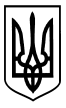 